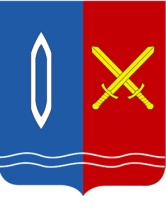 ПРИКАЗОтдела образования администрации г. ТейковоИвановской  областиот 29.10.2020 г.  № 346 Об установлении количества баллов, необходимых для участия в муниципальном этапе всероссийской  олимпиады школьниковв 2020-2021 учебном годуВ соответствии с приказом Министерства образования и науки Российской Федерации от 18.11.2013 № 1252 « Об утверждении Порядка проведения всероссийской олимпиады школьников» П Р И К А З Ы В А Ю:1. Установить количество баллов, необходимое для участия в муниципальном этапе всероссийской олимпиады школьников по английскому языку, астрономии, биологии, географии, информатике и ИКТ, искусству (МХК),  истории, обществознанию, литературе, математике, основам безопасности жизнедеятельности (ОБЖ), праву, русскому языку, технологии, физике, физической культуре, химии, экологии, экономике в 2020-2021 учебном году (прилагается). 2. Рекомендовать руководителям общеобразовательных учреждений довести настоящий приказ до всех участников олимпиадного движения, обеспечить его исполнение.  3. Контроль исполнения приказа оставляю за собой.Начальник Отдела образованияадминистрации г. Тейково                                                       А.Н. СоловьеваПриложение к приказу  29.10.2020 г.  №  346Количество баллов, необходимое для участия в муниципальном этапе всероссийской олимпиады школьников в 2020-2021 учебном году№ п/пОбщеобразовательные предметыНеобходимое количество баллов по общеобразовательным предметам Необходимое количество баллов по общеобразовательным предметам Необходимое количество баллов по общеобразовательным предметам Необходимое количество баллов по общеобразовательным предметам Необходимое количество баллов по общеобразовательным предметам 7 класс8 класс9 класс10 класс11 класс1.Астрономия22222222222.Английский язык30373753533.Биология22184545604.География36363646465.Информатика и ИКТ45455050506.Искусство (МХК)6060921141257.История46183745458.Литература22284757519.Математика242422262110.ОБЖ424856727211Обществознание335075716312Право282020202513Русский язык582137532214Технология (дев.)282828222215Технология (мал.)424646606016Физика202023232317Физическая культура (дев.)919191919118Физическая культура (мал.)919194949419Химия-1726152020Экология101017171721Экономика2828304343